CURRICULUM – VITAEFlat number – 11, Building number –1411 Road number – 1127, Riffa / Al-Sharq-0911,Kingdom Of BahrainContact number – 66308742 / 36284394ABDUL MANNANEmail – amannan1729@gmail.com / munnaladlee123@gmail.com / abdulmannan@cemsbahrain.comCARREER PROFILEHighly motivated, creative & assertive person, having good exposure in infra works, O&M of water network. Having strong command over spoken English & Arabic. Looking for a challenging assignment.MY OBJECTIVESTo serve the organization with utmost sincerity, dedication, integrity and commitment.To achieve organization goals effectively and efficiently.To successfully meet the requirements in the most organized and professional manner with my backing of around over 22 years past experience.PROFESSIONAL POTENTIALITYSelf starter, self motivated and lead by example.Coordination with client, contractors, vendors and superiors.Highly dependable with positive attitude.Self driven and result oriented individual with strong analytical interpersonal and management skill.Having successfully performed and delivered crucial & challenging assignments independently and timely in the past career.QUALIFICATIONB. Tech in Mechanical Engineering from J.R.N. Rajasthan Vidhyapeeth University in  2012.Diploma in Mechanical Engineering from Aligarh Muslim University Aligarh in 1995.Computer Skills MS – OFFICE, WORD, EXCEL, POWERPOINT, PHOTOSHOP, PRIMAVERA, Experience in Total 		-	22 yearsExperience in Abroad	-	11 yearsEmployment Background ( Abroad )Organization	:	CROWN ELECTRO MECHANICAL SERVICES,( BAHRAIN)Project Title	: 	Housing Development / Infrastructure ( AMAS / East Hidd )Designation	:	Construction Manager ( INFRA )Duration		:	March- 17 to Till dateOrganization	:	AZIZ CO. LTD. (K.S.A.)Project Title	: 	O & M of Water Network Royal Commission Project for Jubail & YanbuDesignation	:	Senior SuperintendentDuration		:	Sep. 2007 to May- 2012Organization	:	SAUDI OGER CO. LTD. (K.S.A.)Project Title	: 	O & M of Water Network Royal Commission Project for Jubail & YanbuDesignation	:	Technical / Maintenance EngineerDuration		:	Feb. 2003 to Sep. – 2007EXPERINCE IN INDIAOrganization	:	JAINCO BUILDCON LTD.Project Title	: 	Delhi / NCR Water Distribution BoardDesignation	:	Maintenance ManagerDuration		:	Sep. 2012 to March-2017.Organization	:	JAYSHAR GROUP OF COMPANIES LTD.Project Title	: 	Reliance Petrochemical Refinery, Jamnagar, Gujarat, IndiaDesignation	:	Site InchargeDuration		:	Sep. 2000 to Jan. 2003Organization	:	JAYSHAR GROUP OF COMPANIES LTD.Project Title	: 	Reliance Petrochemical Refinery, Surat / Hajira, Gujarat, IndiaDesignation	:	Trainee / QC EngineerDuration		:	Nov. 1996 to July – 2000KEY RESPONSIBILITY Overall responsible for all activities in allocated area / zone (like from excavation up to restoration including pipe laying, testing of storm, sewer and other services.Responsible for the construction of drainage system, inspection chambers, potable water chambers etc.Responsible for the maintenance of shop floor equipment s & machineries.Responsible for the preparation of basic plan, schedule of mechanical activities, shutdown, turnaround and other long term plans. Measuring the performances on daily / weekly/ monthly basis based on key performance requirements.Adherence review and tracking of long term maintenance planning.Planning for capital projects execution and review from time to time.Reviewing & analyzing the breakdowns for critical and chronic equipment to investigate the cause & ensure action to avoid repeated failures.Ensuring compliance to all statutory requirements for projects and modifications carried out by the department.Ensuring timely procurement of critical materials and manage inventory.Ensuring technical up gradation of various equipment, manpower resources on regular basis.Responsible for getting engineering support for various mechanical activities.Coordinating with procurement for purchase of requested critical materials.Coordinating with external agencies like vendors, contractors and statutory authorities. Interaction with client & consultant to resolve the site issues, coordination with other departments to facilitate the day to day work.Providing adequate manpower directly or in consultation with PM for requirement of department.Effective deployment of available manpower by way of preparing shift schedule and reassigning the duties to engineers and supervisors as per priority.Ensures availability and proper allocation of resources other than manpower.Performance reviews & evaluation of departmental staffs (Engineers , Supervisors).Ensuring documentation and implementing quality procedures and updating in consultation with project head.To popularize and promote adaption of quality procedures.To periodically review the QMS / EHSMS performance of the department.PERSONAL DETAILSFathers Name		:	Mohammed Sulaiman SiddiqueDate of Birth		:	12th January 1977Marital Status		:	MarriedReligion			:	IslamNationality		:	IndianLanguage Known		:	speaks – English, Arabic, Hindi - Write	- English, Arabic, HindiDriving  License		:	1: LMV- 2668321 – K.S.A.	2: LMV - 		- BAHRAINPASSPORT DETAILSPassport Number		:	L – 5448824Place of Issue		:	PATNA, INDIADate of Issue		:	27th Nov. 2013Date of Expiry		:	26th Nov. 2023DECLARATIONI hereby declare that the all information furnished above is true to the best of my knowledge.If given an opportunity, I promised to serve your esteemed organization to the best of my ability as to make the best and also to bring laurels to the organization.Date	:							    yours trulyPlace	:	Bahrain						Abdul Mannan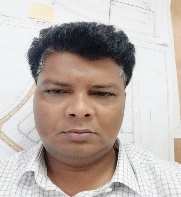 